Приложение № 1 кПоложению о формировании ирасходовании внебюджетных средствДОГОВОРПОЖЕРТВОВАНИЯ(дарения в общественных целях)г. Кропоткин	«___» ___________ 20___г.Мы, нижеподписавшиеся, _______________________________________________________________________________________________________________________________ (полное наименование организации и уполномоченного лица или фамилия, имя, отчество физического лица)именуемый(ая), в дальнейшем Благотворитель, с одной стороны и муниципальное бюджетное дошкольное образовательное учреждение детский сад 1 города Кропоткин муниципального образования Кавказский район, именуемое в дальнейшем МБДОУ, в лице заведующего Моргоевой Галины Владимировны, действующего на основании Устава, с другой стороны, заключили настоящий договор о нижеследующем:Благотворитељ передает МБДОУ в качестве безвозмездной передачи (пожертвования) ____________________________________________________________________________________________________________________________________Пожертвование должно быть использовано на _______________________________________________________________________________________________________________________________________________________________________________________________ (указать цели использования имущества)МБДОУ принимает пожертвование и обязуется:а) использовать его по целевому назначению;б) вести обособленный учет всех операций по использованию пожертвованного имущества;в) незамедлительно известить Благотворителя (его приемника), если использование пожертвованного имущества в соответствии с указанным Благотворителем назначением станет невозможным вследствие изменившихся обстоятельств. 3. Благотворитель (его правопреемник) вправе:а) контролировать использование пожертвования по целевому назначению;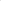 б) требовать отмены пожертвования в случае использования пожертвованного имущества не в соответствии с указанным Благотворителем назначением или изменения МБДОУ этого назначения в силу изменившихся обстоятельств без согласия Благотворителя (его правопреемник)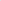 Имущество считается переданным учреждению с момента подписания настоящего договора и акта приема передачи.Условия настоящего договора и дополнительных соглашений к нему конфиденциальны и не подлежат разрешению.Все споры и разногласия, которые могут возникнуть между сторонами по вопросам, не нашедшим своего разрешения в тексте данного договора, могут разрешаться на основе законодательства.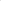 7. Настоящий договор вступает в силу с момента его подписания уполномоченными представителями сторон и действует до полного выполнения сторонами всех принятых на себя обязательств в соответствии с условиями договора.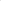 Договор составлен в двух экземплярах, из которых один находится у Благотворителя, второй - в МБДОУ.Реквизиты и подписи сторонОтметка о получении 2-го экземпляра БлаготворителемДата: «___» ______________ 20__ г.____________                    ______________________	(подпись)	(расшифровка подписи)ИсполнительМуниципальное бюджетное дошкольное образовательное учреждение детский сад № 1 города Кропоткин муниципального образования Кавказский район352380, Краснодарский край, Кавказский р-н, г. Кропоткин, ул. Пушкина, 111/ул. Костыриной, 4 (тел. 7-86138-40348)ИНН 2313012569 КПП 231301001л/счет 925.51.201.0Единый казначейский счет: 40102810945370000010БИК ТОФК: 010349101Казначейский счет (расчетный счет): 03234643036180001800Банк: ЮЖНОЕ ГУ БАНКА РОССИИ//УФК по Краснодарскому краю г.Краснодарe-mail: mbdou-1kvz@mail.ruсайт: https://ds1.uokvz.ru/Заведующий МБДОУ д/с № 1 ____________ Г.В. МоргоеваБлаготворитель:___________________________________   (Ф.И.О. полностью) паспортные данные: серия_______ № __________выдан ___________________кем ____________________________________________________________________контактный телефон _________________________________________________________Подпись Благотворителя______________     ___________________                              расшифровка подписи